IZJAVA O UREDNO ISPUNJENIM OBVEZAMAkojom pod materijalnom i kaznenom odgovornošću izjavljujemo da je________________________________________________________________________(naziv prijavitelja, OIB)uredno ispunila/o obveze iz svih prethodno sklopljenih ugovora o financiranju iz županijskog proračuna i drugih javnih izvora.MPKOPRIVNIČKO-KRIŽEVAČKA ŽUPANIJAUpravni odjel za gospodarstvo, komunalne djelatnosti i poljoprivreduUlica Antuna Nemčića 5, 48000 KoprivnicaTel: 048/658-138, pisarnica@kckzz.hrime i prezime te potpis osobe ovlaštene zazastupanje prijaviteljaMjesto i datum: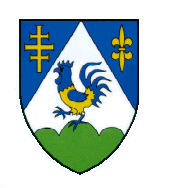 